İzmir Meslek Yüksekokulu Müdürlüğü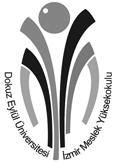 Öğrenci İşleri BirimineT.C. NUMARASI                                           : ADI SOYADI                                                  : OKUL NUMARASI                                       :BÖLÜM/PROGRAMI                                   :Azami öğrencilik süremi (4 Yıl) tamamlayıp, tüm derslerden başarılı olduğum halde mezun olabilmek için gerekli not ortalamasını sağlayamadığım için, alıp başarılı olduğum ve aşağıda belirttiğim derslerin sınavlarına girmek istiyorum.Gereğinin yapılmasını arz ederim.ADRES:…………………………………………………………………………………………………………………………………………………………………… İLÇE…………                  İL…………….. TEL………………………………………………………..……………CEP TEL ……………………………………………………………..ADI SOYADIİMZA…../…../………..  SINAVMÜRACAAT DİLEKÇESİ(Sınırsız Sınav Hakkı) FORM NOİMYO-ÖİF-011  SINAVMÜRACAAT DİLEKÇESİ(Sınırsız Sınav Hakkı) REVİZYON NO01  SINAVMÜRACAAT DİLEKÇESİ(Sınırsız Sınav Hakkı) REVİZYON TARİHİ…/…/2019  SINAVMÜRACAAT DİLEKÇESİ(Sınırsız Sınav Hakkı) YAYIN TARİHİ01/01/09  SINAVMÜRACAAT DİLEKÇESİ(Sınırsız Sınav Hakkı) SAYFA NO1/1